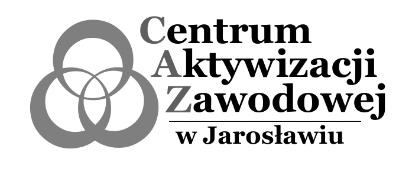 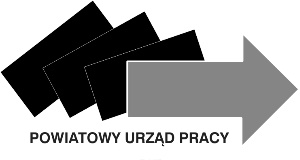 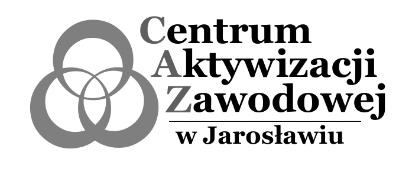 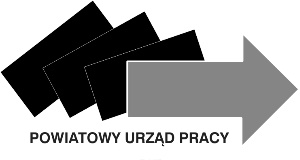 Starosta Jarosławski								za pośrednictwem								Dyrektora Powiatowego Urzędu Pracy								w JarosławiuW N I O S E KO ZAWARCIE UMOWY O ZORGANIZOWANIE STAŻU Z PFRONDANE DOTYCZĄCE ORGANIZATORA:Pełna nazwa organizatora stażu oraz siedziba lub miejsce prowadzenia działalności:__________________________________________________________________________________________________________________________________________________________tel. __ __ __ __ __ __ __ __ __ tel kom. __ __ __ __ __ __ __ __ __  fax __ __ __ __ __ __ __ e-mail: _______________________________, www:_________________________________,NIP __ __ __ __ __ __ __ __ __ __,	REGON __ __ __ __ __ __ __ __ __,PKD__________Nazwiska i imiona oraz stanowiska służbowe osób upoważnionych ze strony Organizatora do podpisywania umowy zgodnie  z dokumentem rejestrowym:Dane osoby upoważnionej do kontaktu z Powiatowym Urzędem Pracy w Jarosławiu:STAN ZATRUDNIENIA U ORGANIZATORA:Stan zatrudnienia u organizatora w przeliczeniu na pełny wymiar czasu pracy w dniu złożenia wniosku: ____________Czy w okresie sześciu ostatnich miesięcy nastąpiła redukcja zatrudnienia?  Tak  Nie W przypadku zmniejszenia stanu zatrudnienia proszę podać ilość osób oraz przyczyny: _____________________________________________________________________________Liczba osób aktualnie odbywających staż u organizatora w dniu złożenia wniosku:_________DANE DOTYCZĄCE SKIEROWANIA NA STAŻ POSZUKUJĄCEGO PRACY:Czy w przypadku braku możliwości skierowania  wskazanego kandydata organizator wyraża zgodę na skierowanie przez urząd innego kandydata?  Tak  NieMiejsce odbywania stażu (dokładny adres): __________________________________________________________________________________________________________________________ZOBOWIĄZANIE ORGANIZATORAOrganizator stażu zapewni poszukującemu pracy profilaktyczną ochronę zdrowia w zakresie przewidzianym dla pracowników. Oznacza to, że dla poszukującego pracy odbywającego staż zastosowanie mają przepisy rozdziału VI działu X Kodeksu pracy „profilaktyczna ochrona zdrowia” (z tych przepisów wynika m. in., iż osoby przyjmowane do pracy poddawane są wstępnym badaniom lekarskim – art. 229 § 1 pkt 1). Badania te, zgodnie z art. 229 § 6 Kodeksu pracy, są przeprowadzane na koszt pracodawcy.OŚWIADCZENIE ORGANIZATORA Oświadczam, że w okresie 365 dni  przed dniem złożenia wniosku nie zostałem skazany prawomocnym wyrokiem za naruszenie praw pracowniczych i nie jestem objęty postępowaniem wyjaśniającym w tej sprawie. Oświadczam, że w dniu złożenia wniosku nie zalegam z wypłacaniem w terminie wynagrodzeń pracownikom, z opłacaniem, w terminie składek na ubezpieczenie społeczne, zdrowotne, Fundusz Pracy, Fundusz Gwarantowanych Świadczeń Pracowniczych oraz z opłacaniem w terminie innych danin publicznych.WYMAGANE ZAŁĄCZNIKI:Załącznik nr 1 Program stażu.Pełnomocnictwo do reprezentowania Organizatora/Pracodawcy oraz składania oświadczeń woli w jego imieniu. Pełnomocnictwo nie jest wymagane, jeżeli osoba podpisująca wniosek i umowę jest upoważniona z imienia i nazwiska do reprezentowania Pracodawcy w odnośnym dokumencie rejestracyjnym.W przypadku producenta rolnego - do wniosku należy dołączyć  oświadczenie o posiadaniu gospodarstwa rolnego w rozumieniu przepisów o podatku rolnym lub prowadzeniu działu specjalnego produkcji rolnej w rozumieniu przepisów o podatku dochodowym od osób fizycznych lub przepisów o podatku dochodowym od osób prawnych.UWAGI:Deklarowane zatrudnienie po stażu nie może być finansowane ze środków Funduszu Pracy.Wniosek złożony na niewłaściwym formularzu, wypełniony nieczytelnie lub niepoprawnie, podpisany przez nieupoważnioną osobę, nie zawierający pełnych informacji oraz bez kompletu załączników będzie rozpatrzony negatywnie.Wszystkie kserokopie dokumentów załączonych do wniosku należy potwierdzić „za zgodność z oryginałem” (upoważniona osoba dokonująca potwierdzenia oprócz daty winna złożyć podpis i pieczątkę imienną oraz firmową).Sam fakt złożenia wniosku nie gwarantuje zawarcia umowy o zorganizowanie stażu.W przypadku, gdy poszukujący pracy wskazany przez organizatora na dzień złożenia wniosku jest w trakcie odbywania stażu, wniosek zostanie rozpatrzony negatywnie.Starosta zastrzega sobie prawo przeprowadzenia wizyt monitorujących u organizatora stażu w zakresie przestrzegania warunków wynikających z zawieranej umowy, a także prawidłowości realizacji programu stażu.INFORMACJA DOTYCZĄCA ORGANIZACJI STAŻYStaż - oznacza to nabywanie przez poszukującego pracy umiejętności praktycznych do wykonywania pracy przez wykonywanie zadań w miejscu pracy bez nawiązania stosunku pracy z pracodawcą. Starosta może skierować poszukującego pracy do odbycia stażu przez okres nieprzekraczający 6 miesięcy do pracodawcy, rolniczej spółdzielni produkcyjnej lub pełnoletniej osoby fizycznej, zamieszkującej i prowadzącej na terytorium Rzeczypospolitej Polskiej, osobiście i na własny rachunek, działalność w zakresie produkcji roślinnej lub zwierzęcej, w tym ogrodniczej, sadowniczej, pszczelarskiej i rybnej, w pozostającym w jej posiadaniu gospodarstwie rolnym obejmującym obszar użytków rolnych o powierzchni przekraczającej 2 ha przeliczeniowe lub prowadzącej dział specjalny produkcji rolnej, o którym mowa w ustawie z dnia 20 grudnia 1990 r. o ubezpieczeniu społecznym rolników (Dz. U. 2019 r.,  poz. 299 z późn. zm.). Staż odbywa się na podstawie umowy zawartej przez starostę z pracodawcą, według programu określonego w umowie.Przy ustalaniu programu powinny być uwzględnione predyspozycje psychofizyczne i zdrowotne, poziom wykształcenia oraz dotychczasowe kwalifikacje zawodowe poszukującego pracy.Program powinien określać:nazwę zawodu lub specjalności, której program dotyczy;zakres zadań wykonywanych przez poszukującego pracy;rodzaj uzyskiwanych kwalifikacji lub umiejętności zawodowych;sposób potwierdzenia nabytych kwalifikacji lub umiejętności zawodowych;opiekuna osoby objętej programem stażu.U organizatora stażu, który jest pracodawcą staż mogą odbywać jednocześnie poszukujący pracy w liczbie nieprzekraczającej liczby pracowników zatrudnionych w dniu składania wniosku w przeliczeniu na pełen wymiar czasu pracy. U organizatora stażu, który nie jest pracodawcą staż może odbywać jednocześnie jeden poszukujący pracy.Organizator stażu szkoli poszukującego pracy na zasadach przewidzianych dla pracowników w zakresie BHP i p. poż. i zapoznaje z obowiązującym regulaminem pracy.Organizator po zakończeniu realizacji programu wydaje opinię zawierającą informacje o zadaniach realizowanych przez poszukującego pracy i umiejętnościach praktycznych pozyskanych w trakcie stażu.  Na wniosek poszukującego pracy odbywającego staż organizator jest obowiązany do udzielenia dni wolnych w wymiarze 2 dni za każde 30 dni  kalendarzowych odbywania stażu – za dni wolne przysługuje stypendium. Za ostatni miesiąc odbywania stażu organizator jest obowiązany udzielić dni wolnych przed upływem terminu zakończenia stażu. Czas pracy poszukującego pracy odbywającego staż nie może przekraczać 8 godzin na dobę i 40 godzin tygodniowo, a poszukującego pracy będącego osobą niepełnosprawną zaliczaną do znacznego lub umiarkowanego stopnia niepełnosprawności – 7 godzin na dobę i 35 godzin tygodniowo. Poszukujący pracy nie może odbywać stażu w niedzielę i święta, w porze nocnej, w systemie pracy zmianowej ani w godzinach nadliczbowych. Urząd może wyrazić zgodę na realizację stażu w niedzielę i święta, w porze nocnej lub systemie pracy zmianowej, o ile charakter pracy w danym zawodzie tego wymaga. Stażysta: nie jest pracownikiem w firmie Organizatora;nie może pracować w godzinach nadliczbowych;zobowiązany jest do wykonywania zadań i czynności określonych w programie stażu, który opracowuje   pracodawca;w trakcie stażu uczy się, nabywa praktycznych umiejętności na konkretnym stanowisku pracy;jest osobą poszukującą pracy, której urząd wypłaca stypendium;nie ponosi odpowiedzialności materialnej oraz nie może kierować pojazdami mechanicznymi.KLAUZULA INFORMACYJNAZgodnie z art. 13 Rozporządzenia Parlamentu Europejskiego i Rady (UE) 2016/679 z dnia 27 kwietnia 2016 r. w sprawie ochrony osób fizycznych w związku z przetwarzaniem danych osobowych i w sprawie swobodnego przepływu takich danych oraz uchylenia dyrektywy 95/46/WE  (4.5.2016 L 119/38 Dziennik Urzędowy Unii Europejskiej PL) informuję, że:Administratorem Pani/Pana danych osobowych jest Powiatowy Urząd Pracy w Jarosławiu, ul. Słowackiego 2, 37-500 Jarosław, reprezentowany przez Dyrektora Urzędu Pracy w Jarosławiu.Kontakt z Inspektorem Ochrony Danych w Powiatowym Urzędzie Pracy w Jarosławiu możliwy jest pod adresem email: iod@pup.jaroslaw.pl.Dane osobowe Pana/i/ będą przetwarzane na podstawie art. 6 ust. 1 lit. b ogólnego rozporządzenia j/w o ochronie danych oraz Kodeksu Pracy – Ustawa z dnia 26 czerwca 1974 r. (t. j. Dz. U. z 2019 r., poz. 1040), w celu realizacji umowy.Odbiorcami Pana/Pani danych osobowych będą wyłącznie podmioty uprawnione do uzyskania danych osobowych na podstawie przepisów prawa.Dane osobowe Pana/Pani będą do momentu osiągnięcia celu przetwarzania oraz w obowiązkowym okresie przechowywania dokumentacji zgodnie z Jednolitym Rzeczowym Wykazem  Akt,  zatwierdzonym przez Państwowe Archiwum w Przemyślu. Posiada Pan/i prawo do: żądania od administratora dostępu do danych osobowych, prawo do ich sprostowania, usunięcia lub ograniczenia przetwarzania.Przysługuje Panu/Pani prawo wniesienia skargi do organu nadzorczego, tj. Prezesa Urzędu Ochrony Danych.Podanie danych osobowych jest dobrowolne, jednakże odmowa podania danych może skutkować odmową zawarcia umowy.Załącznik Nr 1 do wniosku o zorganizowanie stażu - Program stażuPROGRAM STAŻUNazwa zawodu lub stanowiska: ________________________________________________________				zgodnie z klasyfikacją zawodów i specjalnościKOD zawodu(www.psz.praca.gov.pl): ____________________________________________________Nazwa komórki organizacyjnej: ________________________________________________________Dane opiekuna poszukującego pracy:imię i nazwisko: _______________________________________________________________ stanowisko: ___________________________________________________________________OPIS ZADAŃ I UZYSKIWANYCH UMIEJĘTNOŚCI ZAWODOWYCHImię i nazwisko Kandydata: ___________________________________________________________Dni pracy: ________________Godziny pracy: od godz. ________________ do godz. ____________Organizator oświadcza, iż realizacja w/w programu stażu umożliwi poszukującemu pracy pracy samodzielne wykonywanie pracy na danym stanowisku lub w zawodzie po zakończeniu stażu. Zapoznałem/am się z programemProgram stażu powinien zawierać szczegółowy zakres obowiązków._______________________________________________________________________________/data wpływu//pozycja w rejestrze zgłoszeń PUP/__________________________________________________________________Imię i nazwisko - stanowiskoImię i nazwisko - stanowisko_____________________________________ __ __ __ __ __ __ __ __ _________________Imię i nazwisko - stanowiskoTelefon komórkowy                       emailLICZBA PRZEWIDYWANYCH MIEJSC PRACY, NA KTÓRYCH POSZUKUJĄCY PRACY BĘDĄ ODBYWAĆ STAŻNAZWA ZAWODU LUB STANOWISKAKOD ZAWODUIMIĘ I NAZWISKO KANDYDATADATA URODZENIAMINIMALNY POZIOM WYKSZTAŁCENIA podstawowe     gimnazjalne     zasadnicze zawodowe     średnie ogólne     średnie zawodowe  pomaturalne/policealne    wyższeKIERUNEK WYKSZTAŁCENIAWYMAGANE PREDYSPOZYCJE PSYCHOFIZYCZNE I ZDROWOTNEMINIMALNE KWALIFIKACJE ZAWODOWEPROPONOWANY OKRES STAŻU (MIES.)DEKLARACJA ZATRUDNIENIA OSOBY POSZUKUJĄCEJ PRACY (W MIESIĄCACH – MINIMUM TRZY MIESIĄCE)WNIOSKOWANA LICZBA KANDYDATÓW (UZUPEŁNIĆ W PRZYPADKU BRAKU KANDYDATA)FORMA KONTAKTU OSOBY POSZUKUJĄCEJ PRACY Z ORGANIZATOREM STAŻU (UZUPEŁNIĆ W PRZYPADKU BRAKU KANDYDATA)CZĘSTOTLIWOŚĆ KONTAKTÓW I INNE UWAGI____________________________________________________________________________miejscowość  i  datapieczątka i podpis OrganizatoraZakres wykonywanych zadańRodzaj uzyskiwanych kwalifikacji / umiejętności_________________________________________________________________podpis osoby poszukującej pracypieczątka i podpis Organizatora